Summary of Legislation: Proposed Intro. 1166-A would require the Mayor’s Office of Operations to provide to the Council and publish on its website quarterly reports on the findings of the three-quarter housing task force, that identifies and inspects dwellings where ten or more unrelated adults are living. The reports shall include, but need not be limited to, the following information:1. The number of violations issued, disaggregated by agency; and2. The number of individuals relocated from buildings inspected, disaggregated by whether such individuals were given a rental assistance subsidy, the type of subsidy provided, and the type of housing to which the individual was relocated, including but not limited to private apartments, single room occupancy dwellings or temporary housing.Effective Date: This local law takes effect immediately and expires and is deemed repealed on January 1, 2019. The first such report shall be due 30 days following the calendar quarter ending March 31, 2017 covering the period from June 1, 2015 to March 31, 2017.Fiscal Year In Which Full Fiscal Impact Anticipated: Fiscal 2017Fiscal Impact Statement:Impact on Revenues: There would be no impact on revenues resulting from this legislation.  Impact on Expenditures: It is anticipated that there would be no impact on expenditures resulting from the enactment of this legislation because the “three-quarter housing task force” is already collecting information as part of its oversight and the Office of Operations can use existing resources to implement the provisions of this local law.Source of Funds To Cover Estimated Costs:  N/ASource of Information:  		New York City Council Finance DivisionEstimate Prepared By:		Nameera Nuzhat, Legislative Financial AnalystEstimate Reviewed By:		Eric Bernstein, Counsel					Dohini Sompura, Unit Head                                                            Regina Poreda Ryan, Deputy Director                                                            Latonia McKinney, DirectorLegislative History:  This legislation was introduced to the Council on April 20, 2016 as Intro. No. 1166 and referred to the Committee on General Welfare. The Committee on General Welfare jointly with the Committee on Housing and Buildings considered the legislation at a hearing on October 6, 2016 and the legislation was laid over. The legislation was subsequently amended and the amended version, Proposed Intro. No. 1166-A, will be voted on by the Committee on General Welfare at a hearing on January 31, 2017. Upon successful vote by the Committee, Proposed Intro. No. 1166-A will be submitted to the full Council for a vote on February 1, 2017.Date Prepared:  January 25, 2017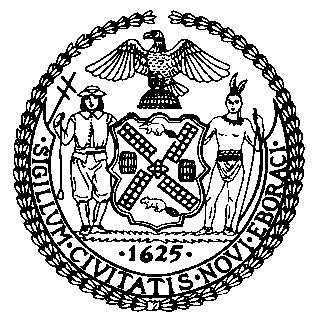 The Council of the City of New YorkFinance DivisionLatonia McKinney, DirectorFiscal Impact StatementProposed Intro. No:  1166-ACommittee:  General Welfare Title:  To amend the , in relation to reporting on violations issued to three-quarter housingSponsor(S): By Council Members Richards, Torres, Johnson, Williams, Chin, Barron, Rose, Gentile, Koslowitz, Salamanca, Cornegy, Gibson, Espinal, Lander, Levin, Rosenthal, Rodriguez and the Public Advocate (Ms. James).Effective FY17FY Succeeding Effective FY18Full Fiscal Impact FY18Revenues$0$0$0Expenditures$0$0$0Net$0$0$0